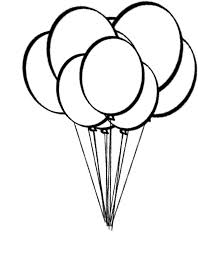 Agosto 2014Estimadas Familias de la Hilltop, Por favor mande $6.00 para cubrir el pago de las fiestas en el salón. Por favor mande efectivo o cheque pagadero a Hilltop PTO en un sobre cerrado. También llene y mande esta forma.  Tenemos tres fiestas en el salón durante todo el año escolar: La Noche de Brujas, en el Invierno y San Valentín. Los padres encargados de las fiestas usan el dinero para comprar cosas, juegos y demás para los estudiantes.  Esperamos el pago de cada estudiante. El PTO está colectando este pago de parte de los padres encargados del salón.  Por favor, solamente mande el pago de las fiestas del salón y esta forma dentro de un sobre cerrado con el nombre de su estudiante, maestro y escriba “Pago de las Fiestas del Salón”.Si tiene alguna pregunta escriba un correo a hilltophawkspto@yahoo.comGracias---------------------------------------------------------------------------Pago de las Fiestas del Salón____$6.00 esta anexoNombre del Estudiante________________________________________Maestro/Grado _____________________________________________Nombre de los Padres ________________________________________Correo Electrónico ________________________________________Por favor escriba lo más claro posible y mande su pago para el LUNES, 08 DE SEPTIEMBRE. Gracias. 